WIfI Classification System: Wound, Ischemia, Foot Infection Wound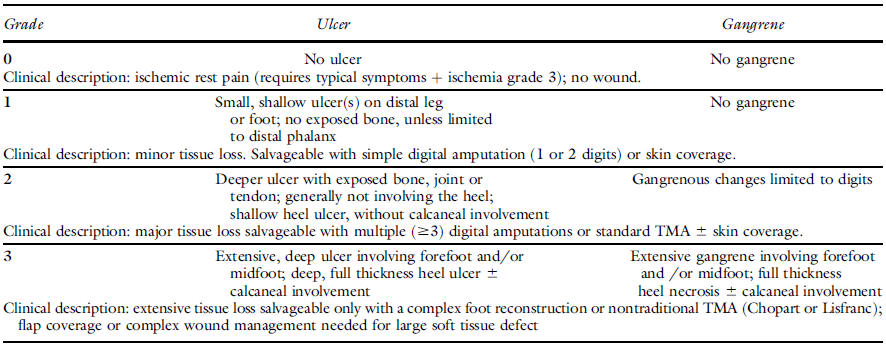 Ischemia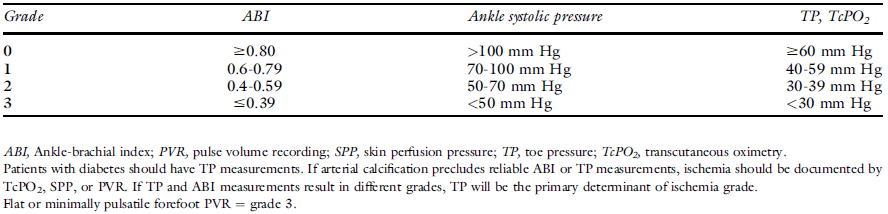 Foot Infection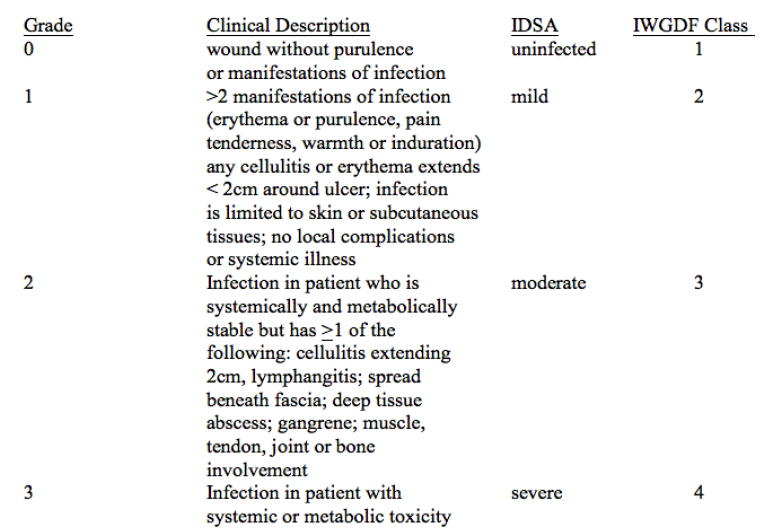 